14.04.2020Тема: Водный транспорт.1. Отгадай загадки:Моряком ты можешь стать,Чтоб границу охранятьИ служить не на землеА на водном … (Корабле)По волнам дворец плывет,На себе людей везет. (Корабль)Под водою дом плывёт,Смелый в нём народ живёт,Даже под полярным льдомМожет плавать этот дом. (Подводная лодка)- Что объединяет все эти предметы?2 .БеседаВодные виды транспорта: морской, речной, озерный.Речной транспорт, ребята, является старейшим видом транспорта. 2/3 земной поверхности покрыты водой - реки, озёра, моря, океаны. 3 океана из 4 своими 12 морями омывают землю России. Из 6500 км обшей протяжённости границ РФ свыше 4700 км т.е. почти 3/4 приходится на долю морских границ. Наша Родина - великая морская держава.На протяжении многих веков речной и морской транспорт играл огромную роль в формировании и развитии государств. С его помощью налаживались отношения, развивалась торговля. Наше правительство уделяет большое внимание развитию морского, речного и военно-морского флотов.Морской флот занимает одно из первых мест в мире, Российский флаг можно встретить во всех портах мира.Судном - называется сооружение, способное перемещаться по воде, неся на себе определённые грузы и людей. Таким образом, судном будет и байдарка, океанский лайнер. Суда, построенные для военных целей и входящие в состав военного флота, принято называть кораблями.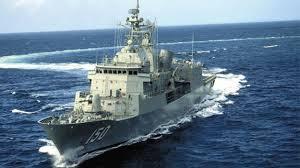 Маломерные суда используются для туристских походов, прогулок, рыбной ловли и охоты, спорта и т.д.Шиpoкo применяют их и для нужд народного хозяйства, транспорта и флота. Во многих районах: особенно у нас в Сибири маломерные суда - основное транспортное средство индивидуального пользования в период навигации.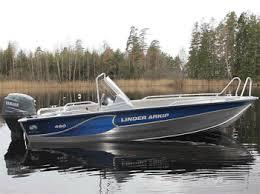 Маломерные суда сыграли большую роль при исследовании первыми русскими землепроходцами рек Сибири и Дальнего Востока. /Оби, Лены, Ангары, Амура, а также побережья Охотского моря/.Маломерные суда, подразделяются на следующие основные типы:- моторные лодки, катера, яхты, глиссеры. К моторным лодкам - относят маломерные суда, приводимые в движение маломощными подвесными или стационарными двигателямиК катерам – относятся маломерные суда, приводимые в движение маломощными стационарными двигателями.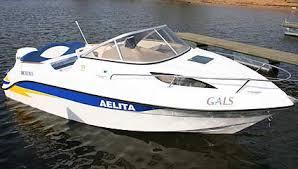 Под яхтой - подразумевают в первую очередь парусное судно, а также моторно-парусные суда 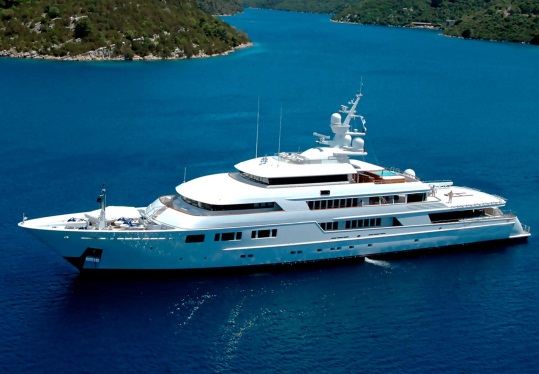 различного водоизмещения, предназначенные для отдыха на воде, туризма, спорта.Глиссер - быстроходное моторное судно. 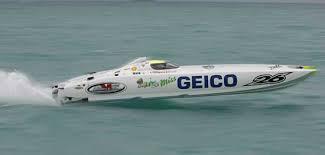 Одноместные гоночные глиссеры с подвесными моторами называют скутерами.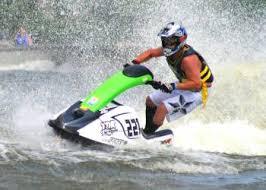 Водный транспорт разнообразный (показ двух картинок). Но всё же у него есть схожесть конструкции. Основные элементы судна: нос, корма, палуба, борт. - А что еще есть на судне?Надстройки: мачты, киль, паруса. Знакомство с технической терминологией: ( корпус, леерное ограждение, рубка, спасательные круги, шлюпки, жилеты, дымовые трубы, троса, якорь, иллюминаторы, трап, каюты, камбуз, кубрик, мед. пункт) 3. Нарисовать водный транспорт.